РЕШЕНИЕ		                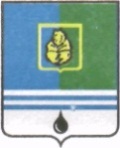 ДУМЫ ГОРОДА КОГАЛЫМАХанты-Мансийского автономного округа - ЮгрыОт «03»  сентября 2014 г.                                                                           №450-ГДО внесении дополнения и изменения в решение Думы города Когалымаот 15.11.2007 №180-ГДВ соответствии с Законом Ханты-Мансийского автономного округа - Югры от 20.07.2007 №97-оз «О реестре должностей муниципальной службы в Ханты-Мансийском автономном округе – Югре», Уставом города Когалыма, Дума города Когалыма РЕШИЛА:1. В решение Думы города Когалыма от 15.11.2007 №180-ГД «Об установлении единой схемы должностных окладов по должностям муниципальной службы» (далее – решение) внести следующие дополнение и изменение: 1.1. Раздел «Должности муниципальной службы, учреждаемые для выполнения функции «специалист» приложения 2 к решению дополнить строкой следующего содержания:1.2. Раздел «Должности муниципальной службы, учреждаемые для выполнения функции «обеспечивающий специалист» приложения 2 к решению  исключить.2. Настоящее решение вступает в силу с 01.10.2014. 3. Опубликовать настоящее решение в газете «Когалымский вестник».Глава города Когалыма                                                         Н.Н.ПальчиковСтаршаяГлавный специалист2780